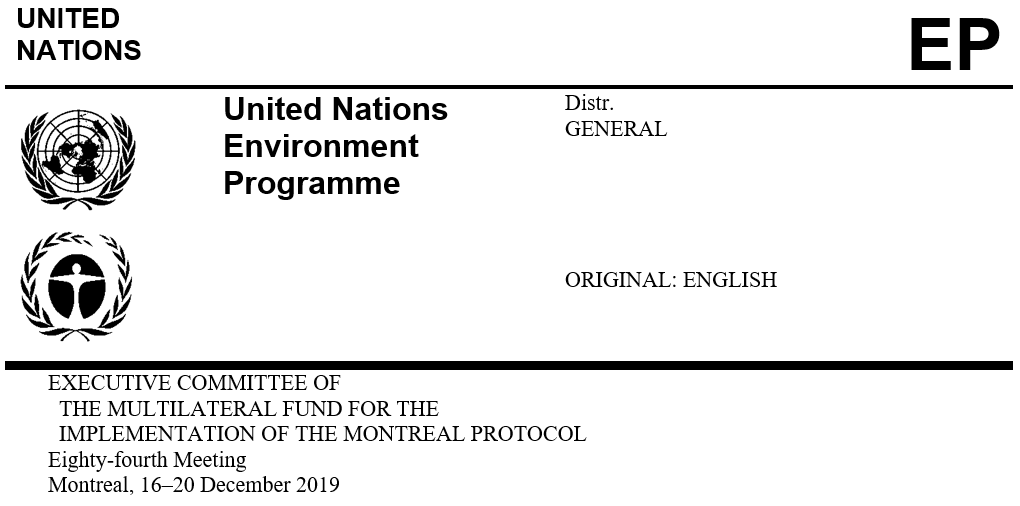  
   


   
   20 November 2019UNDP BUSINESS  FOR 2020–2022This document presents the UNDP business plan for 2020–2022 and includes: the planned activities for the phase-out of controlled substances under the Montreal Protocol (controlled substances) during the 2020–2022 period; the business plan performance indicators; policy issues; and a recommendation for consideration by the Executive Committee. The narrative of UNDP’s business plan for 2020–2022 is attached to the present document.Planned activities during 2020–2022Table 1 sets out, by year, the value of activities included in UNDP’s business plan.Table 1. Resource allocation in the UNDP business plan for 2020–2022 as submitted (US $000s)** Including agency support costs where applicable. Secretariat’s comments Stage II of HPMPsThe total levels of funding for stage II of HPMPs in low-volume-consuming (LVC) countries to meet the 67.5 per cent reduction of the HCFC baseline amount to US $4.98 million (including US $2.93 million for 2020–2022), and to meet a 100 per cent reduction amount to US $868,743 (including US $526,820 for 2020–2022). The funding distribution of stage II of HPMPs for non-LVC countries by sector is provided in Table 2.Table 2. Funding distribution of stage II of HPMPs in non-LVC countries by sector (US $000)Stage III of HPMPs The total of US $8.06 million is included in the business plan for stage III of HPMPs for six countries (the Dominican Republic, Lebanon, Nigeria, Panama, the Republic of Moldova and Uruguay) (including US $2.99 million for 2020–2022). Inclusion of stage III of HPMPs in the business plan is allowed only for those countries that had stage II of an HPMP approved to meet a reduction target by 2020 (decision 82/45(c)(i)). Two of these countries have an approved stage II with reduction target beyond 2020 (Lebanon and Nigeria).HFC-related activitiesHFC activities include an enabling activity (US $101,650 in 2020 for Belize); HFC phase-down preparation activities for 19 countries amounting to US $3.53 million in 2020–2022; and HFC phase-down management plan activities for seven countries amounting to US $7.29 million in 2020–2022. For the enabling activity, Belize has submitted the required letter from the Government indicating its intent to make best efforts to ratify the Kigali Amendment as early as possible, in line with decision 79/46(d)(i).With regard to the preparation activities, funding for the preparation of national implementation plans to meet initial reduction obligations for the phase-down of HFCs could be provided, at the earliest, five years prior to those obligations, after a country had ratified the Kigali Amendment and on the basis of guidelines to be approved in the future (decision 79/46(b)(iii)). Of the 19 countries, seven countries have not ratified the Kigali Amendment (Bangladesh, Fiji, Indonesia, Iran (Islamic Republic of), Kyrgyzstan, Lebanon and Turkey). One of the seven countries has not submitted the required letter from the Government indicating its intent to make best efforts to ratify the Kigali Amendment.HFC phase-down management plan activities are included in the business plan for Costa Rica, Cuba, Ghana, Grenada, Nigeria, Panama and Viet Nam. However, there is no decision from the Executive Committee allowing countries to submit HFC phase-down management plan as only the preparatory funding is eligible according to decision 79/46(b)(iii).Core unit costs The core unit costs are expected to increase at an annual rate of 0.7 per cent as agreed. Proposed adjustments by the SecretariatDuring the IACM, adjustments to the business plans of bilateral and implementing agencies were agreed based on relevant decisions of the Executive Committee. In reviewing the revised UNDP business plan for 2020–2022, the Secretariat noted that the following adjustments were not included: Table 3. Adjustments to the UNDP business plan for 2020–2022 (US $000)Table 4 presents the results of the Secretariat’s proposed adjustments to the UNDP business plan for 2020–2022, which are also addressed in the context of the Consolidated business plan of the Multilateral Fund for 2020–2022.Table 4. Resource allocation in UNDP’s adjusted business plan for 2020–2022 (US $000s)** Including agency support costs where applicable. Performance indicators UNDP submitted performance indicators pursuant to decision 71/28 in its business plan narrative. The Secretariat informed UNDP of the targets shown in Table 5.Table 5. Performance indicators for UNDP for 2020* The target of an agency would be reduced if it could not submit a tranche owing to another cooperating or lead agency, if agreed by that agency.** Project preparation should not be assessed if the Executive Committee has not taken a decision on its funding. Policy issuesUNDP presents the following policy issues related to the cost guidelines for HFC phase-down under consideration by the Executive Committee, which were presented during the IACM: Consider funding the market transformation by using the incremental operating cost in a more flexible and inclusive manner, rather than bundled with specific eligible industries; Challenges of LVC countries in terms of the demonstration of alternative technologies and ability to scale up with limited funding available; The assembly sub-sector in the servicing sector should be paid special attention and separated from other activities in the servicing sector with different treatment; and In the context of the Kigali Amendment, cost-effectiveness based on CO2-equivalent should be taken into account, and the communication and synergy with the broader climate actions on the national and international levels are necessary. RECOMMENDATIONThe Executive Committee may wish:To note the UNDP business plan for 2020–2022, contained in document UNEP/OzL.Pro/ExCom/84/28; andTo approve the performance indicators for UNDP as set out in Table 5 of document UNEP/OzL.Pro/ExCom/84/28.202020212022Total (2020–2022)Total after 2022HCFC activitiesHCFC activitiesHCFC activitiesHCFC activitiesHCFC activitiesHCFC activitiesApproved HCFC phase-out management plans (HPMPs)48,97131,39438,467118,8322,571HPMP project preparation (PRP) – stage II1000100HPMP stage II 1,6912,1531363,9813,915HPMP PRP – stage III7894151821,3860HPMP stage III1,1279129492,9885,075   HCFC activities subtotal52,58934,87439,734127,19711,561HFC activitiesHFC activitiesHFC activitiesHFC activitiesHFC activitiesHFC activitiesHFC – enabling activities1020 000HFC phase-down plan – PRP1,7681,2864783,5330HFC phase-down plan007,2907,2900   HFC activities subtotal1,8701,2867,76810,8230Standard activitiesStandard activitiesStandard activitiesStandard activitiesStandard activitiesStandard activitiesInstitutional strengthening (IS)2,9313,4562,9319,3170Core unit2,1132,1282,1436,3840   Standard activities subtotal5,0445,5845,07315,7010Grand total59,50241,74452,576153,72111,561Sector2020–2022After 2022TotalPer cent of total (%)Refrigeration servicing 522 1,527 2,049 100.0Total522 1,527 2,049 100.0Adjustment2020–2022 After 2022HPMP values to reflect the actual amounts approved under the Agreements or revised Agreement submitted to the 84th meeting(11,878)12,812Stage II of HPMP values to reflect the Agreement submitted to the 84th meeting(312)453Stage II of HPMPs in LVC countries to the maximum allowable value to meet the 67.5 per cent reduction of the HCFC baseline based on decision 74/50(c)(xii)(4)(6)PRP for stage III of HPMPs pursuant to decision 71/42(260)225Stage III of HPMPs pursuant to decision 82/45(c)(i)(1,674)(3,385)PRP for HFC phase-down pursuant to decision 56/16(c) or countries that have not ratified the Kigali Amendment(2,152)0HFC phase-down management plan pursuant to decision 79/46(b)(iii)(7,290)0202020212022Total (2020–2022)Total after 2022HCFC activities HCFC activities HCFC activities HCFC activities HCFC activities HCFC activities Approved HPMPs57,82229,43719,695106,95415,383HPMP PRP – stage II1000100HPMP stage II 1,6891,8391363,6654,363HPMP PRP – stage III5294151821,126225HPMP stage III1,127751121,3141,690   HCFC activities subtotal61,17831,76620,125113,06921,660HFC activitiesHFC activitiesHFC activitiesHFC activitiesHFC activitiesHFC activitiesHFC – enabling activities1020 000HFC phase-down plan – PRP92245901,3810HFC phase-down plan00000   HFC activities subtotal1,02445901,3810Standard activitiesStandard activitiesStandard activitiesStandard activitiesStandard activitiesStandard activitiesIS2,9313,4562,9319,3170Core unit2,1132,1282,1436,3840   Standard activities subtotal5,0445,5845,07315,7010Grand total67,24537,80925,198130,15121,660Type of indicator Short titleCalculation2020 targetPlanning--Approval Tranches approvedNumber of tranches approved vs. those planned*42Planning--Approval Projects/activities approvedNumber of projects/activities approved vs. those planned (including project preparation activities)**24Implementation Funds disbursedBased on estimated disbursement in progress reportUS $15,618,655ImplementationODS phase-outODS phase-out for the tranche when the next tranche is approved vs. those planned per business plans570.2 ODP tonnesImplementation Project completion for activitiesProject completion  vs. planned in progress reports for all activities (excluding project preparation)70AdministrativeSpeed of financial completionThe extent to which projects are financially completed 12 months after project completion70%Administrative Timely submission of project completion reportsTimely submission of project completion reports vs. those agreed3Administrative Timely submission of progress reportsTimely submission of progress reports and business plans and responses unless otherwise agreedOn time